Formulaire de candidature : Prix Liz Hughes pour Radios Rurales au féminin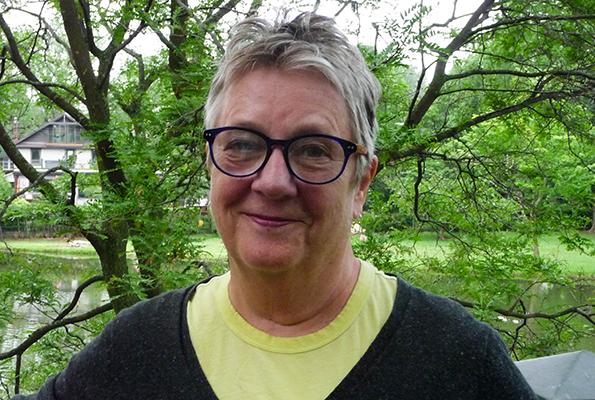 Ce prix vise à récompenser les stations et les réalisateurs de radio qui se consacrent à servir les auditrices, et dont les émissions traitent et font la promotion de l’égalité de genre. Elles diffusent peut-être des expériences et des avis de femmes, ou abordent des sujets de préoccupation pour les femmes. Radios Rurales Internationales a créé ce prix en mémoire de Liz Hughes, membre de son conseil d’administration.En Afrique rurale subsaharienne, les femmes jouent un rôle important dans l’agriculture, la famille et la communauté. Pourtant, elles courent un risque plus grand de se heurter à l’extrême pauvreté, la malnutrition et aux problèmes de santé. Il est également moins évident pour elles d’accéder aux ressources et d’exercer un contrôle sur ces dernières. Il est primordial que les émissions radiophoniques satisfassent les besoins et les intérêts des femmes et des hommes. Ainsi, les femmes aussi bien que les hommes peuvent tirer profit des informations diffusées et avoir les moyens de contribuer au développement communautaire. Vous en saurez plus les questions d’égalité de genre en matière de droits fonciers dans cette fiche documentaire.Découvrez comment bien servir les agricultrices dans ce guide pratique pour la radiodiffusion.
Renseignements sur la station :Nom de la station : 	______________________Pays :		 _______________________Ville/Région :		 __________________________Adresse courriel : 	__________________________Numéro de téléphone : 	_____________________Renseignements sur l’émission :Titre de l’émission :	______________________Objet de l’émission :	______________________Durée :		 _________________Heure/Jour de diffusion : ____________________Liste de tous les membres du personnel impliqués dans la réalisation et la diffusion de l’émission, y compris leur sexe. Il peut s’agir d’un directeur, d’un réalisateur, d’un animateur, d’un présentateur, d’un journaliste, un technicien. Veuillez joindre des exemples de présentation classique d’une émission sous forme d’un document Word ou PDF. Candidature principale :Quel est le but de l’émission? Qui cherchez-vous à servir et pourquoi?Comment cette émission sert-elle les auditrices? Indiquez-nous les sujets que vous y abordez. Comment faites-vous en sorte que votre émission donne de la visibilité aux nombreux rôles que jouent les femmes?Vous pouvez partager une anecdote illustrant les stéréotypes de genre locaux et comment votre émission a essayé de les aborder. Par exemple : parlez-vous d’hommes et de femmes qui exercent des rôles non traditionnels? Discutez-vous de femmes qui produisent des cultures de rente, de femmes leaders ou de la contribution des hommes à la santé et la nutrition?3.	Comment abordez-vous la question de l’égalité de genre?Expliquez-nous comment votre émission aborde les questions se rapportant aux droits des femmes, au rôle des femmes dans les prises de décisions, à l’accès et au contrôle des femmes sur les informations, etc. 4.	Comment l’émission est-elle réalisée pour atteindre ces objectifs?	Expliquez comment vous incluez les femmes et les problèmes des femmes à chaque étape de la préparation et la réalisation de votre émission. Par exemple : comment les femmes sont-elles impliquées dans le processus de préparation? Avez-vous une animatrice? Consultez-vous des femmes expertes?5.	Expliquez par quels moyens les voix des femmes et des filles sont incluses dans l’émission. Quelles sont les mesures que vous prenez pour recueillir les voix de vos auditrices?(Par exemple, au moyen de micros-trottoirs, d’interviews à la station, de sondages sur Uliza, de discussions en groupe, d’enregistrements sur le terrain, etc.) 6.	Quelles difficultés avez-vous rencontrées pendant la réalisation de cette émission? Comment avez-vous surmonté ces difficultés? 	Si possible, citez un exemple qui décrit les efforts que vous consacrez à promouvoir l’égalité de genre. Par exemple : a-t-il été difficile de faire participer les femmes à l’émission radiophonique? A-t-il été difficile de trouver des femmes expertes pour les interviews? Avez-vous eu de mal à aborder certains sujets sensibles à l’antenne?7.	Décrivez les changements survenus au sein de votre communauté depuis la diffusion de l’émission. Par exemple : quels sont les commentaires que vous avez entendus de la part des auditeurs? Avez-vous eu un impact à l’échelle familiale ou communautaire? Des changements sont-ils intervenus au niveau des rôles et des responsabilités des femmes?8.	Vous devez joindre un enregistrement MP3 d’un épisode de votre émission. Nous savons que vous diffusez probablement dans une langue locale. Par conséquent, veuillez fournir un résumé succinct de l’épisode. Donnez des informations sur les sujets abordés, les personnes interviewées et les idées partagées. NomRôleSexe (H/F)